Отчет по результатам проведения Городской Логопедической недели в МБДОУ «Д/с № 47», в 2019-2020 уч. году.Тема недели: «Логопедический калейдоскоп».Логопедическая неделя прошла очень продуктивно, выполнены все поставленные задачи:уточнение и актуализация теоретических и практических  знаний педагогов и родителей  по вопросам организации обучения детей дошкольного возраста.Учитель-логопед Маркова С.П.Приложение к отчету по результатам проведения городской логопедической недели в МБДОУ «Д/с № 47» в 2019-2020 уч. году.1. Информационный стенд в ДОО 						2. Выставка пособий по обучению чтениюдля родителей и педагогов.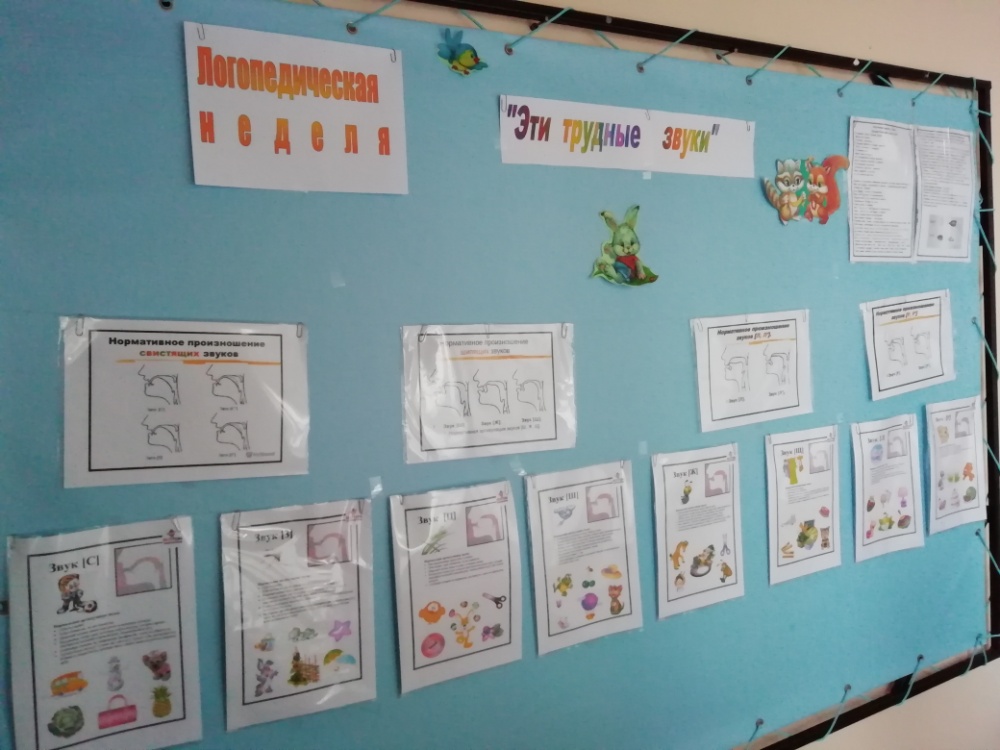 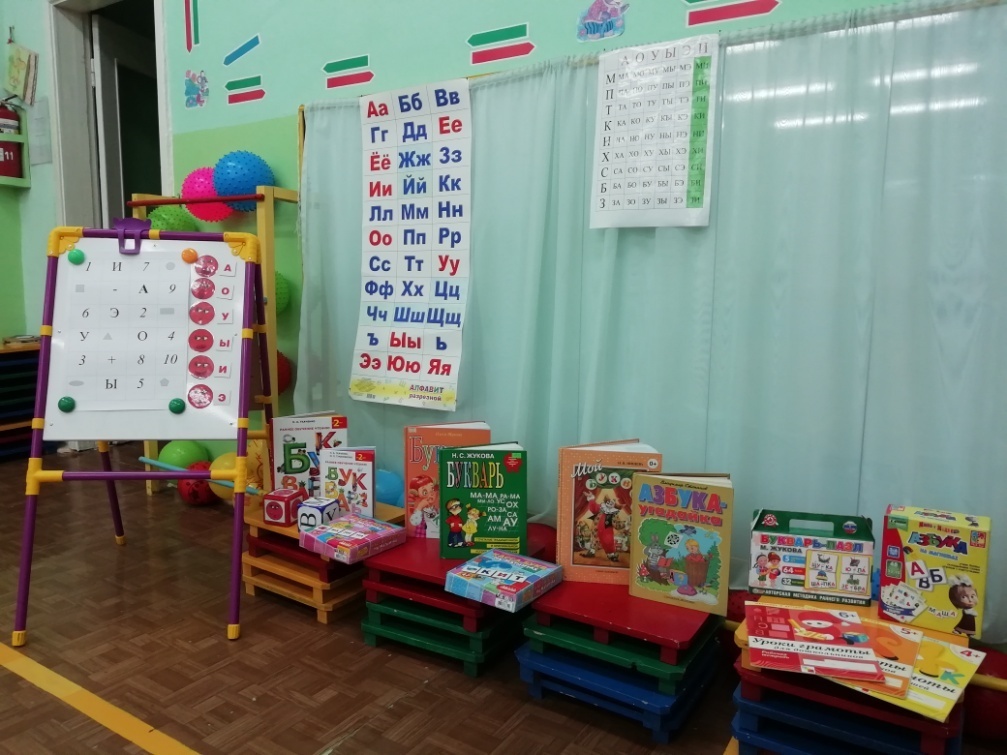 3. Выставка «Такие необычные буквы»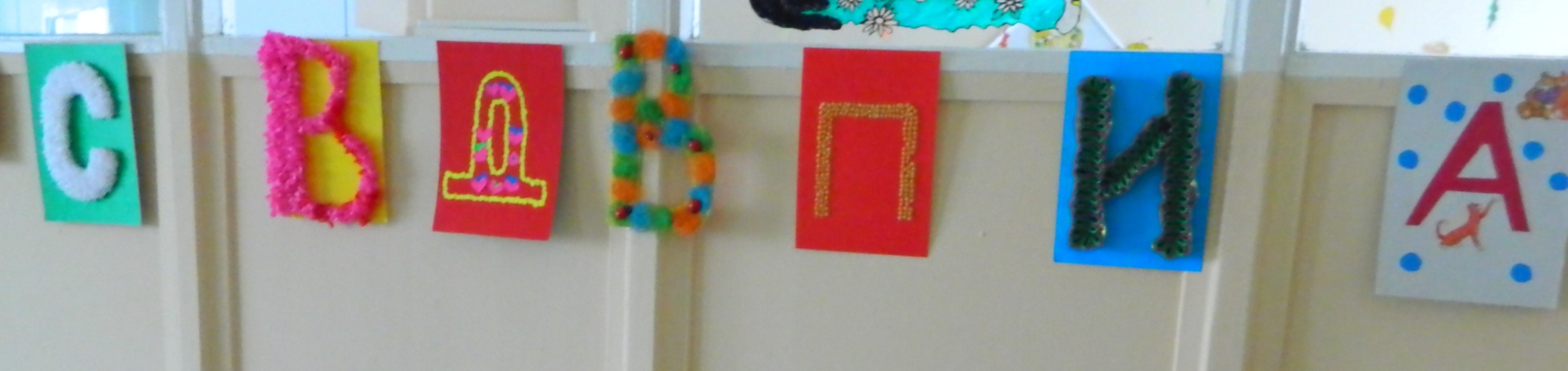 4. НОД воспитателя старшей группы  № 06 – Романенко Т.П. 		5. НОД воспитателя подготовительной 															          компенсирующей  группы № 08  – Суетиной О.А.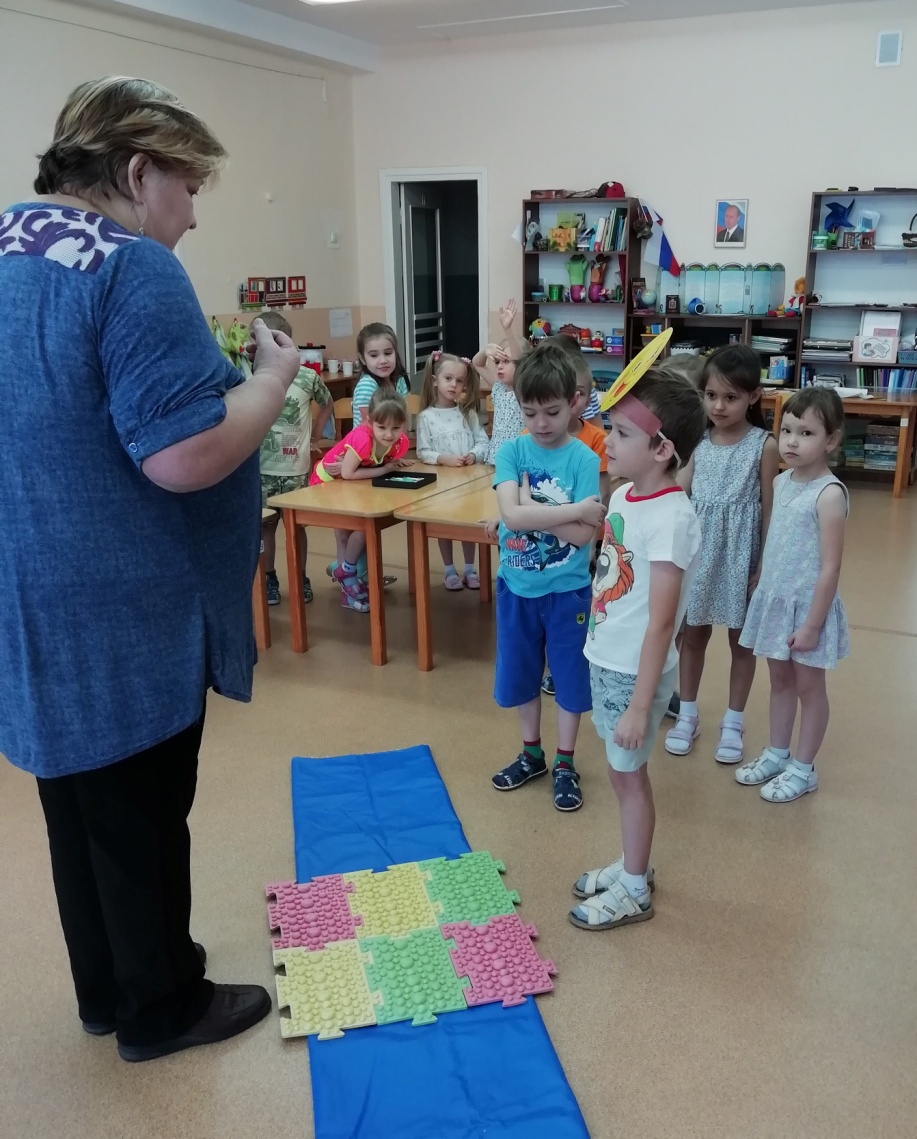 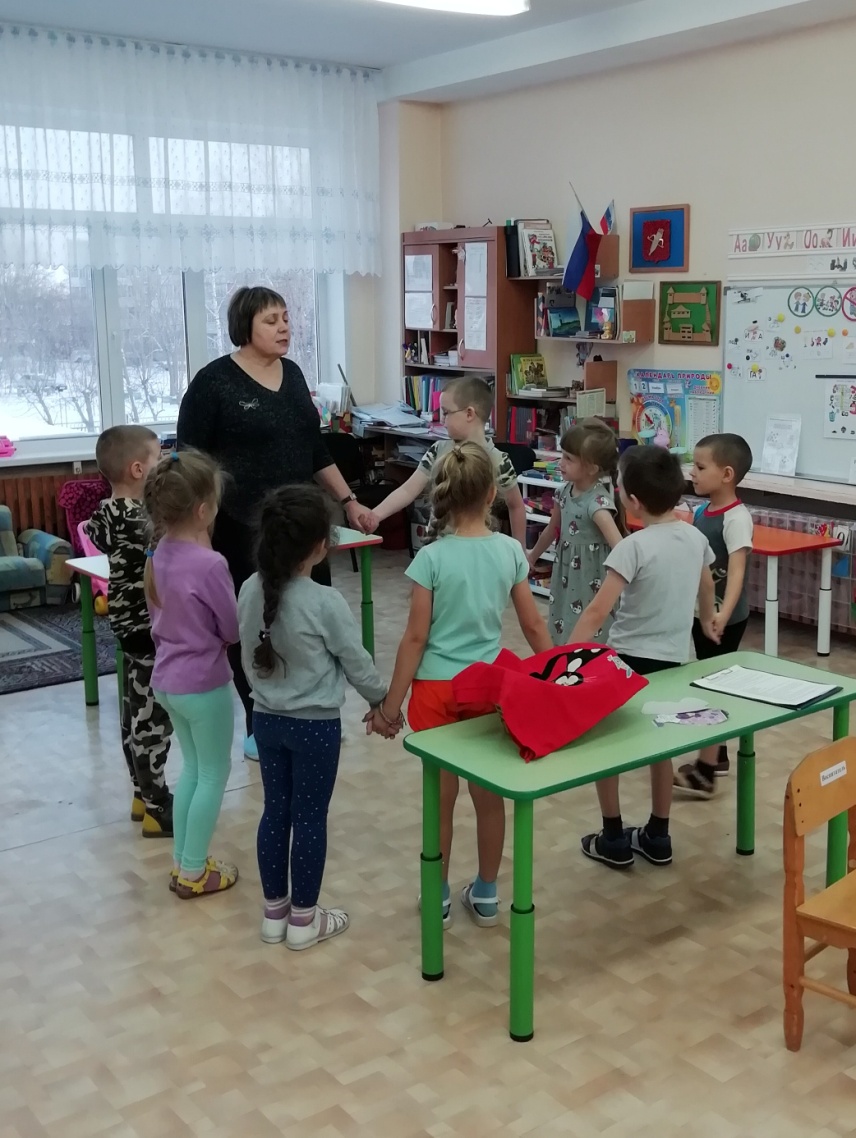 6. НОД воспитателя подготовительной 					7. НОД воспитателя средней группы № 02 – Труфановой Е.И. группы № 09 – Фоминой А.А. 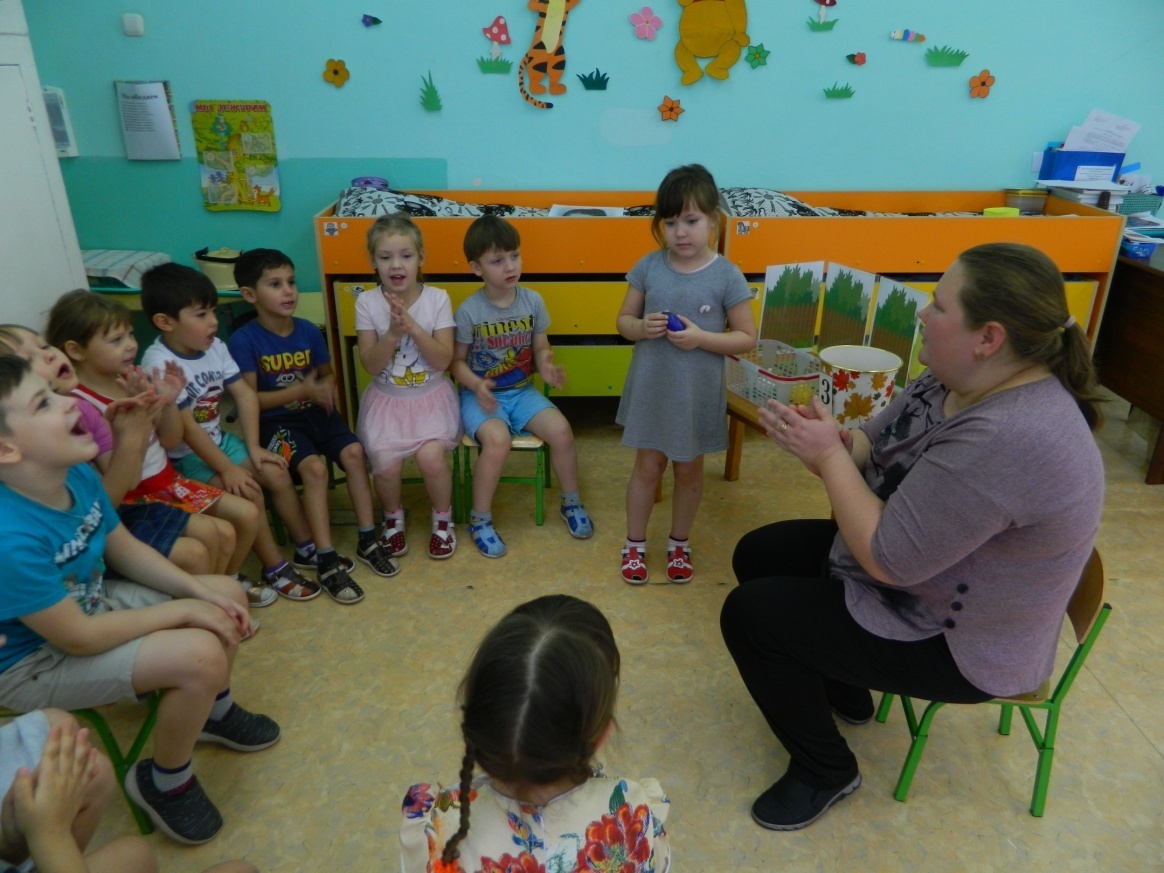 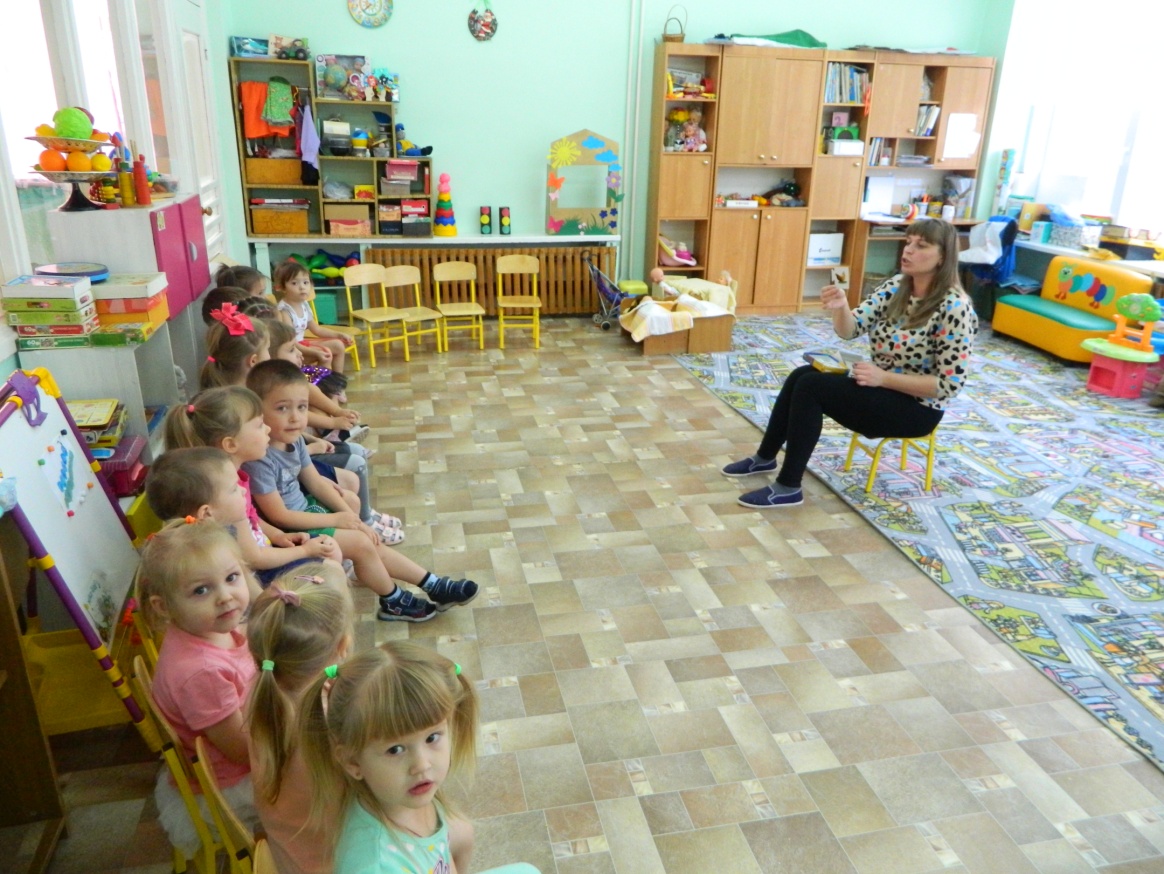 8. Клубный час. В гостях у воспитателя Дорониной К.В.		Клубный час. В гостях у воспитателя  Фоминой А.А.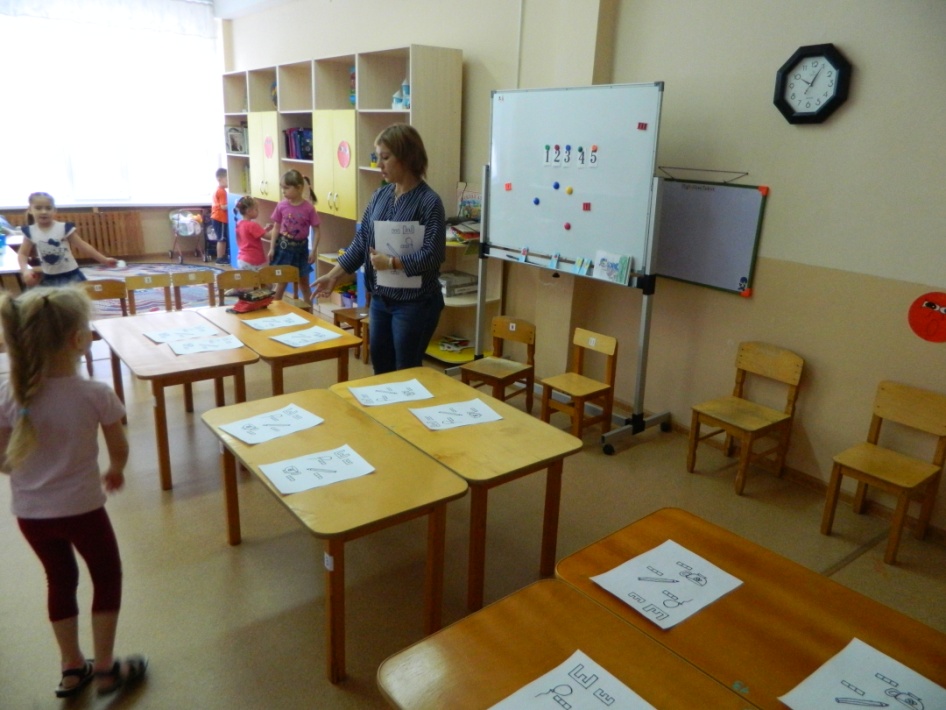 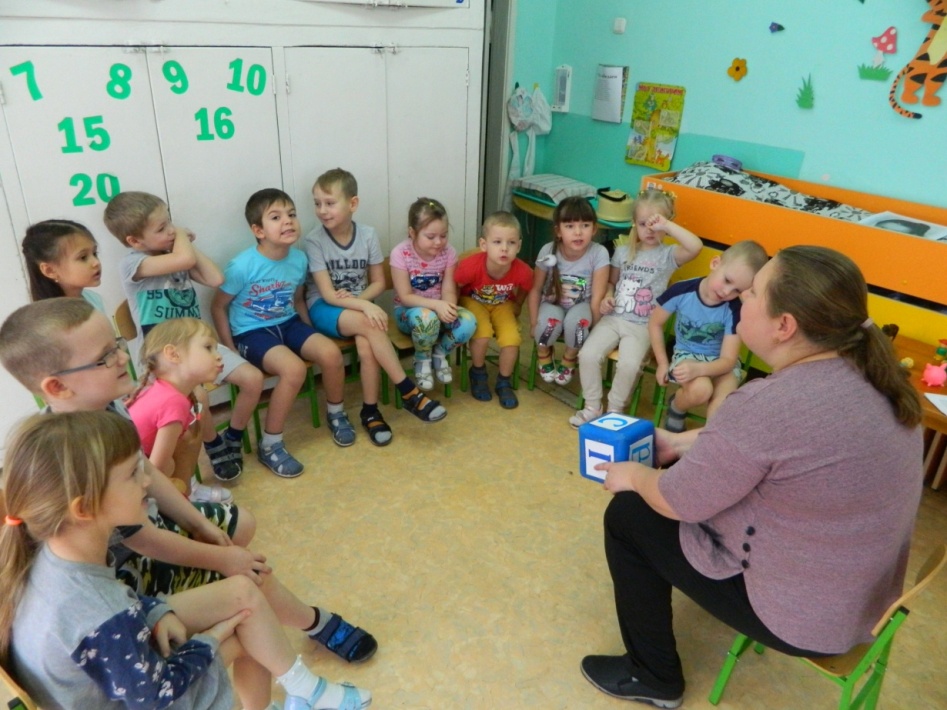 Клубный час. В гостях у воспитателя Болговой А.А.			Клубный час. В гостях у воспитателя Маркитановой И.И.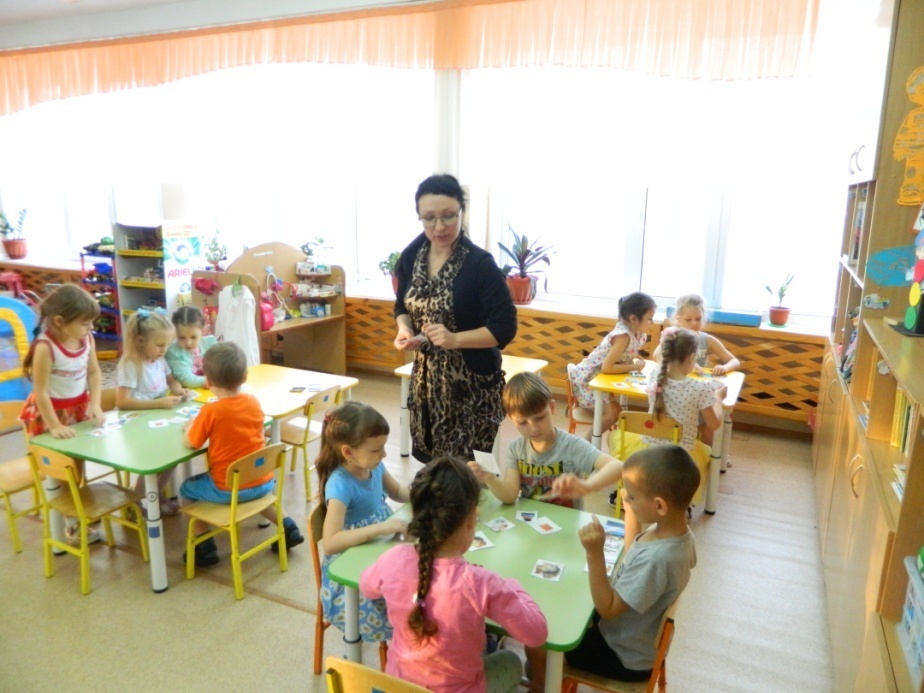 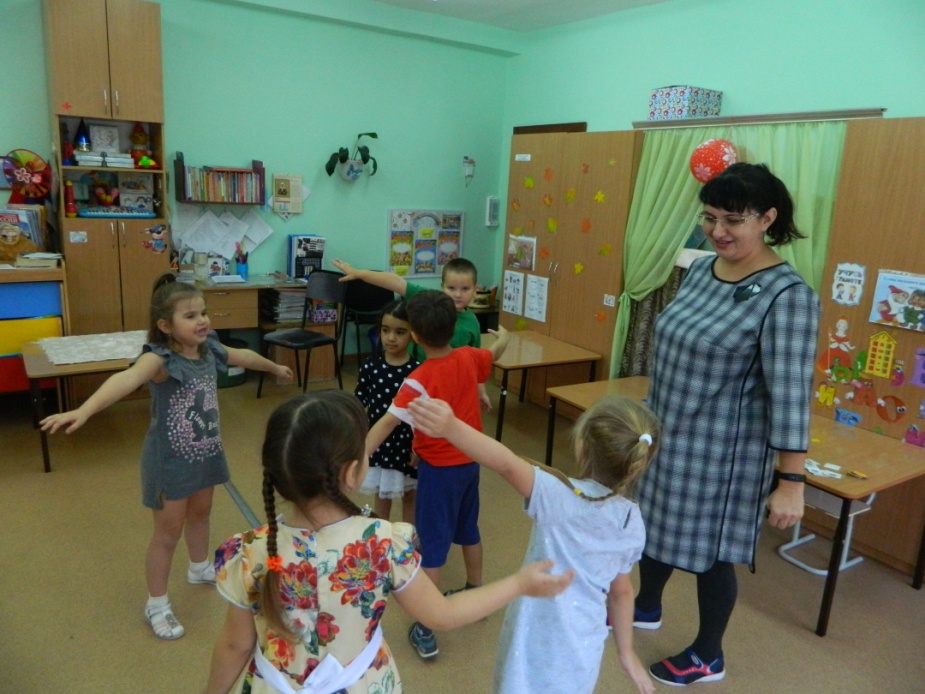 Клубный час. В гостях у логопеда Марковой С.П. 			Клубный час. В гостях у воспитателя Метелкиной Л.А.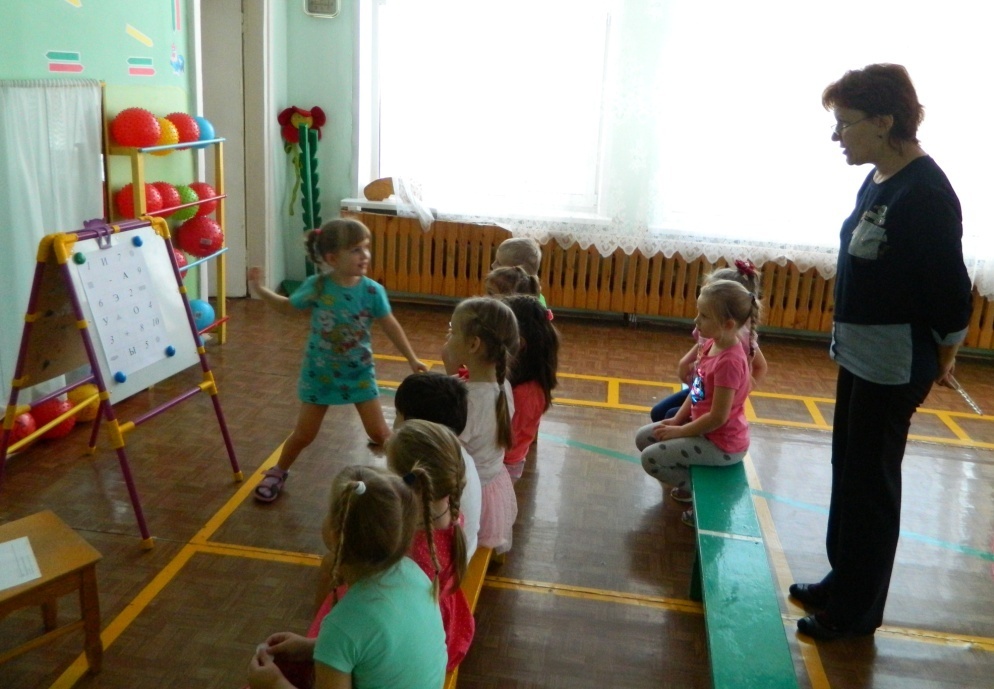 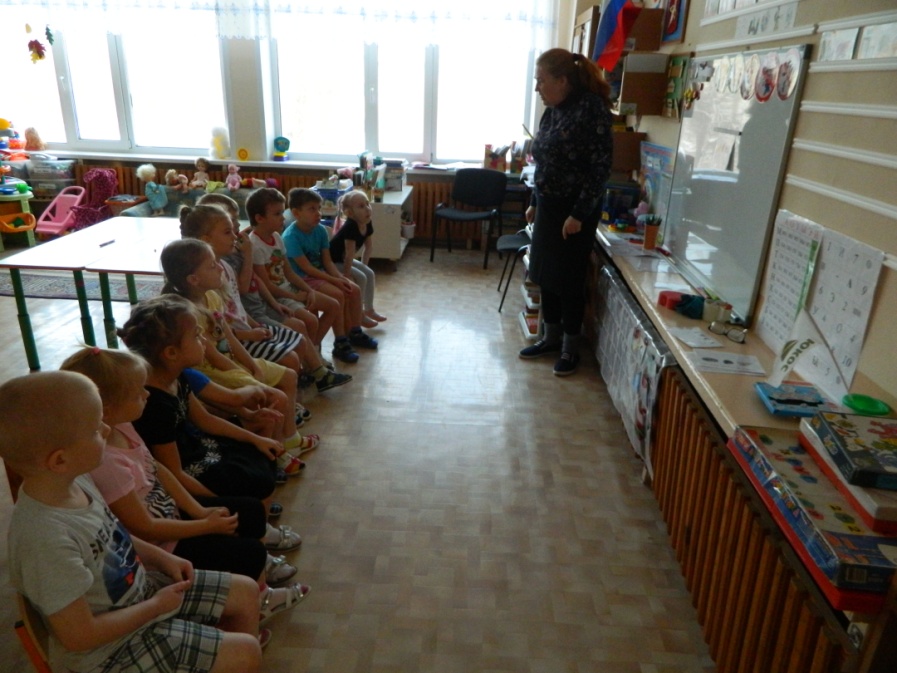 Клубный час. В гостях у воспитателя  Русаковой Е.Н.               Клубный час. В гостях у музыкального руководителя Ивченко К.В.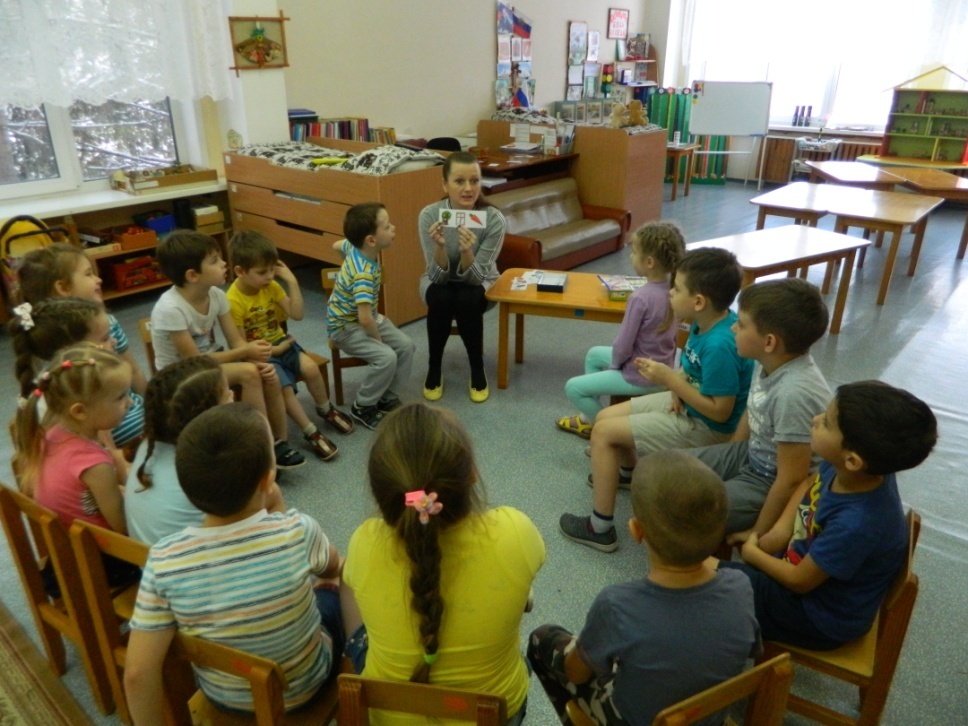 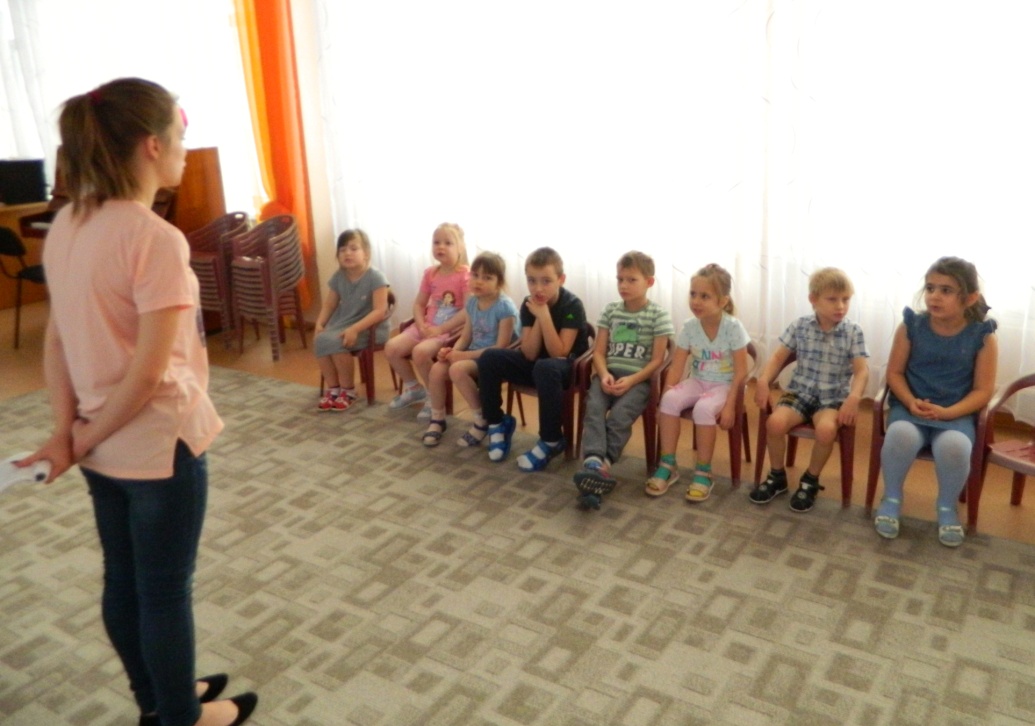 №датаНазвание проведенных мероприятий.Ответственный за проведения мероприятияЦелевая аудиторияРезультаты мероприятияОтметка о наличии приложений11.11.191. Оформление стенда консультационным материалом по теме «Эти трудные звуки» 2. Оформление приемных речевым материалом для родителей3. Торжественное открытие Логопедической Недели.4. Методический час. Консультация для воспитателей по теме: «Формирование слоговой структуры слова и проведение звуко-слогового анализа и синтеза»Учитель-логопед Маркова С.П.Воспитатели Методист ДООХацкевич Н.В.Учитель-логопед Маркова С.П.Родители, воспитателиДети старших и подготовительных группВоспитатели Пропаганда логопедических знаний,  практическая информация для родителей и воспитателей Повышение методической компетентности педагогов.Уточнили и актуализиро-вали знания воспитателей, были продемонстрированы приемы работы   по речевому развитию детейФото 12.11.19.Открытые показы НОД по группам1. Воспитатель группы № 02-Труфанова Е.И.2. Воспитатель группы № 03-Трушкина А.АДети групп младшего дошкольного возраста (4-5 лет)Повышение педагогической компетентности воспитателей Фото13.11.19Открытые показы НОД по группамВыставка пособий по  обучению чтению для педагогов и родителей.Выставка «Такие необычные буквы»Воспитатель группы № 09-Фомина А.А.Учитель-логопедМаркова С.П.Воспитатели Дети подготовительной группыРодители, педагогиДети и родителиПовышение педагогической компетентности воспитателейОзнакомление с новинками и традиционными пособиями по обучению чтению.Совместное изготовление родителями и детьми  необычных букв.Фото Разработала памятку для родителей  по обучению чтению14.11.19Клубный час (по станциям)«Речевые игры»Методист ДОО – Хацкевич Н.В.Воспитатели старших и подготовительных группУчитель-логопед Маркова С.П.Дети группстаршего дошкольного возраста,педагоги.Деление детей на группы, нахождение своей учебной станции и  знакомство с другим педагогом. Проведение разных речевых игр и заданий. Фото, 15.11.19Открытые показы НОД по группамТоржественное закрытие Логопедической недели и просмотр сказок, подготовленных детьми из подготовительных групп:1. «Сказка о гласных и согласных звуках».2. История о том, как волк научился читать.Выставка стенгазет «Веселые скороговорки в картинках»1. Воспитатель старшей группы – Романенко Т.П.2. Воспитатель подготовительной компенсирующей группы – Суетина О.А.Учитель – логопедМаркова .С.П.Воспитатель группы № 09 – Фомина А.А. Воспитатель группы № 10- Белобаева Е.В.воспитателиДети старшего дошкольного возрастаДети старших и подготовительных групп Дети и родителиПовышение педагогической компетентности воспитателейПодведение итогов логопедической недели в ДОО.Краткая информация о проведении Городской логопедической недели на сайте  ДОО.Назначение скороговорок.  Заучивание скороговорок, чистоговорокФотофото